Załącznik nr 2a do ogłoszenia o zamówieniu – formularz ofertowy dla części a).	data……………..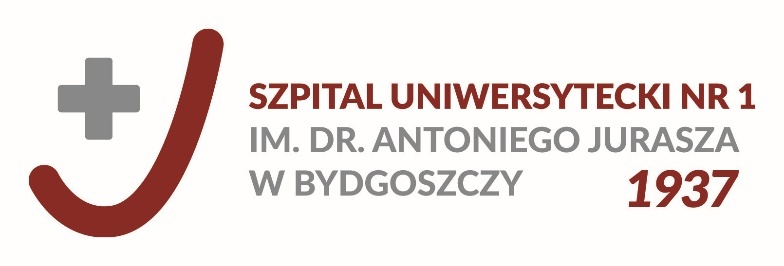 Dotyczy postępowania do 30 000 € na dostawę/usługę/robotę budowlaną:(proszę wpisać nazwę i nr postępowania ze strony internetowej oraz nr zamówienia)……………………………………………………………………………………………………………………………………………………OFERTA CENOWA NR:Informacje dodatkowe: 1. Warunki (koszt) transportu: 2. Warunki gwarancji i płatności: 3. Termin ważności ofert:4. W przypadku robót budowlanych i usług polegających na montażu urządzeń i wyposażenia, szczegółowe wyliczenia zawierające:-  ceny i ilości poszczególnych materiałów, ceny i ilości robocizny, pozostałych kosztów składających się na oferowaną cenę (np. praca sprzętu, koszty dojazdu i transportu, zysk, ryzyko itp.)	…………………………………………………………………………………………………………………….(imię i nazwisko osoby odpowiedzialnej za ofertę oraz stanowisko służbowe)Załącznik nr 2b do ogłoszenia o zamówieniu – formularz ofertowy dla części b) 	data……………..Dotyczy postępowania do 30 000 € na dostawę/usługę/robotę budowlaną:(proszę wpisać nazwę i nr postępowania ze strony internetowej oraz nr zamówienia)……………………………………………………………………………………………………………………………………………………OFERTA CENOWA NR:Informacje dodatkowe: 1. Warunki (koszt) transportu: 2. Warunki gwarancji i płatności: 3. Termin ważności ofert:4. W przypadku robót budowlanych i usług polegających na montażu urządzeń i wyposażenia, szczegółowe wyliczenia zawierające:-  ceny i ilości poszczególnych materiałów, ceny i ilości robocizny, pozostałych kosztów składających się na oferowaną cenę (np. praca sprzętu, koszty dojazdu i transportu, zysk, ryzyko itp.)…………………………………………………………………………………………………………………….(imię i nazwisko osoby odpowiedzialnej za ofertę oraz stanowisko służbowe)NazwaIlośćj.m.Cena jednostkowa netto PLNCena jednostkowa brutto PLNStawka VATWartość brutto PLNKontrole przewodów kominowych wykonane  zgodnie z obowiązującymi przepisami w szczególności  z art. 62 ust. 1 pkt 1 lit. c i pkt 3 Prawa Budowlanego oraz warunkami i opisem zawartym w ogłoszeniu o zamówieniu.xxxxxxPrzeglądy wykonane w terminie do 30.05.2018r w obiekcie nr 7.Przeglądy wykonane w terminie 15 - 30.08.2018r w obiektach nr 1, 2, 3, 4, 5, 6, 8, 10, 13, 14, 15, 16, 17, 18, 23, 26, 28, 22.Przeglądy wykonane w terminie do 30.11.2018r  w obiekcie nr 7.	Razem:	Razem:	Razem:	Razem:	Razem:	Razem:NazwaIlośćj.m.Cena jednostkowa netto PLNCena jednostkowa brutto PLNStawka VATWartość brutto PLNPrzeglądy instalacji gazowych wykonane zgodnie z obowiązującymi przepisami w szczególności z art. 62 ust. 1 pkt 1 lit. c i pkt 3 Prawa Budowlanego oraz warunkami i opisem zawartymi w ogłoszeniu o zamówieniu  xxxxxxPrzeglądy wykonane w terminie do 30.05.2018r - w obiektach nr 7 i 32.Przeglądy wykonane w terminie 15 - 30.08.2018r w obiektach nr 1, 2, 3, 4, 5, 6, 16.Przeglądy wykonane w terminie do 30.11.2018r – w obiekcie nr 7.Razem:Razem:Razem:Razem:Razem:Razem: